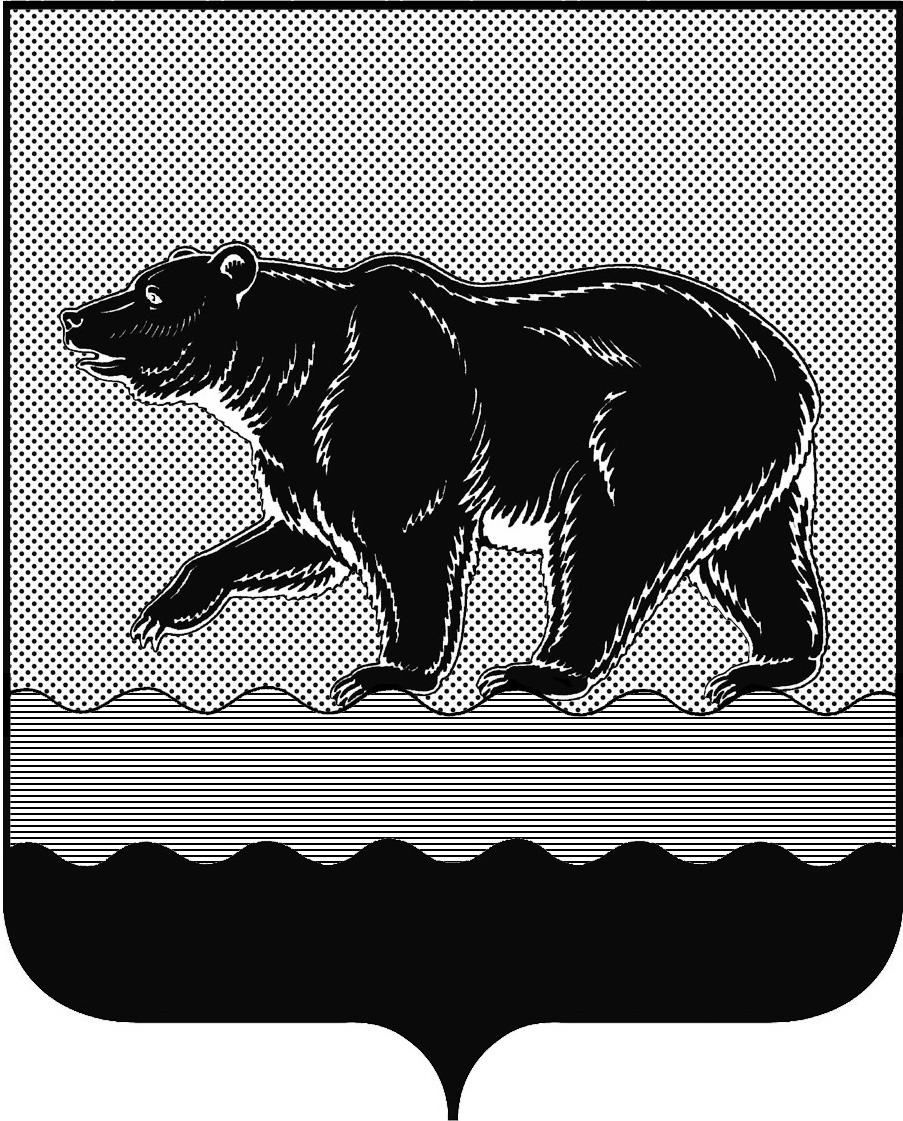 СЧЁТНАЯ ПАЛАТАГОРОДА НЕФТЕЮГАНСКА16 микрорайон, 23 дом, помещение 97, г. Нефтеюганск, 
Ханты-Мансийский автономный округ - Югра (Тюменская область), 628310  тел./факс (3463) 20-30-55, 20-30-63 E-mail: sp-ugansk@mail.ru www.admaugansk.ru Заключение на проект изменений в муниципальную программу города Нефтеюганска «Социально-экономическое развитие города Нефтеюганска»Счётная палата города Нефтеюганска на основании статьи 157 Бюджетного кодекса Российской Федерации, Положения о Счётной палате города Нефтеюганска, рассмотрев проект изменений в муниципальную программу города Нефтеюганска «Социально-экономическое развитие города Нефтеюганска» (далее по тексту – проект изменений), сообщает следующее:1. При проведении экспертизы учитывалось наличие согласования проекта изменений:1.1. Департамента финансов администрации города Нефтеюганска на предмет соответствия бюджетному законодательству Российской Федерации и возможности финансового обеспечения его реализации из бюджета города Нефтеюганска;1.2. Департамента экономического развития администрации города Нефтеюганска на предмет соответствия:- проекта изменений Порядку принятия решения о разработке муниципальных программ города Нефтеюганска, их формирования, утверждения и реализации, утверждённому Постановлением администрации города Нефтеюганска от 28.08.2018 № 135-нп «О модельной муниципальной программе города Нефтеюганска, порядке принятия решения о разработке муниципальных программ города Нефтеюганска, их формирования, утверждения и реализации» (далее – Порядок № 135-нп);- программных мероприятий целям муниципальной программы;- сроков её реализации задачам;- целевых показателей, характеризующих результаты реализации муниципальной программы, показателям экономической, бюджетной и социальной эффективности;- требованиям, установленным нормативными правовыми актами в сфере управления проектной деятельностью.2. Проектом изменений планируется предусмотреть в рамках программы реализацию портфеля проектов «Малый и средний бизнес и поддержка индивидуальной предпринимательской инициативы» с общим объёмом финансирования – 79 758,000 тыс. рублей (средства окружного бюджета – 51 794,400 тыс. рублей, средства местного бюджета – 27 963,600 тыс. рублей), в том числе: - проект «Расширение доступа субъектов малого и среднего предпринимательства к финансовой поддержке, в том числе к льготному финансированию» с объёмом финансирования – 63734,400 тыс. рублей (средства окружного бюджета – 41 042,400 тыс. рублей, средства местного бюджета – 22 692,000 тыс. рублей);- проект «Популяризация предпринимательства» с объёмом финансирования – 16 023,600 тыс. рублей (средства окружного бюджета – 10 752,000 тыс. рублей, средства местного бюджета – 5 271,600 тыс. рублей).Изменения не затрагивают общий объём финансирования муниципальной программы, так как указанные средства предусматривались в рамках программного мероприятия «Информационная и финансовая поддержка Субъектов и Организаций, организация мероприятий» подпрограммы «Развитие малого и среднего предпринимательства», которое разбито на мероприятия одноименные с наименованием указанных выше проектов. Председатель								               С.А. ГичкинаИсполнитель:начальник инспекторского отдела № 1Счётной палаты города НефтеюганскаПортнова Людмила НиколаевнаТел. 8 (3463) 203054Исх. от 26.03.2019 № 108